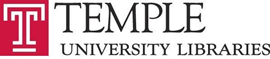 ACADEMIC ASSEMBLY OF LIBRARIANS
GENERAL ASSEMBLY
AGENDA
Tuesday, March 10, 2020
2:00 PM
Charles Library Events SpaceAttending: Brian Boling (Chair), Matt Ducmanas, Leanne Finnigan, Katy Rawdon, Nancy Turner, Erin Finnerty, Karen Kohn, Kristina DeVoe, Sarah Jones, Urooj Nizami, Holly Tomren, Cynthia Schwarz, Gabe Galson, Margery Sly, Josue Hurtado, Stefanie Ramsay (recording), Caitlin Shanley, Tom Ipri, Molly Larkin, Carla Davis Cunningham, Adam Shambaugh, Andrea Goldstein, Vitalina Nova, Greg McKinney, Fred Rowland, Jill LuedkeApproval of Minutes of the January General Assembly meetingApproved.Dean’s report, (Lucia)COVID-19 Update: Joe sent message earlier today and a later message with info page from Temple Strategic Marketing: https://www.temple.edu/coronavirus.Penn has canceled all university-related travel and events with 100+ people, considering switch to online courses. We are monitoring events closely, not canceling yet. Decided not to host ACRL-Delaware Valley meeting at Temple.Q: What about sick time/policies in the event of self-quarantine?A: hoping that sick time/leave time is not affected by quarantine as it’s not our choice. People should not be penalized under the circumstances.No official statement from HR. Recognition from Provost that this unique set of circumstances wouldn’t affect typical use of leave time.Also understand that not everyone’s jobs lend itself to working from home and that working from home is not a substitute for childcare.Q: What should staff do if they are at home with their kids whose school has closed? What actions should they take given that there has been no Temple-wide announcement or policy on this?A: Joe suggests the employee providing written communication to their supervisor so there is a statement of record that employee has to be out of office due to circumstances out of their control. Strategic Planning Process Discussion (Nancy Turner)Where should the library be focusing its efforts in support and leadership of university and community over the next five years?How do those in more public-facing roles see this?College of Liberal Arts -- so much has changed, hard to know what it’s going to look like in 5 years. Anticipating that departments will get smaller, might get called upon to offer more support for current services (i.e., instruction). Expecting some turnover in faculty that could change our process (faculty that are less comfortable with digital materials).Continuing improvement/refinement of online presence, access to online materials (virtual browse mentioned, virtual reading room, accessible primary sources).Joe recommends Cathy Davidson, The New Education, discusses challenges of instruction in higher ed.Instruction changes: increased collaboration with faculty or department about types of delivery, assignments, materials. May mean more open materials, open design. Seeing other libraries approaching digital literacy skill building (address navigation skills to understand our world critically, merges into things like technology studies and how we consume information, privacy, surveillance). How should we be taking this on more systematically? There are places we are doing it, but opening to do more.Has ITS thought about this? Opportunity for partnership?Accessibility across web, physical space, equipment, programming.What do you see as our challenges as an organization in providing this kind of support and leadership?Capacity -- staff, resourcing.Carving out particular areas of specialty and communicating about landscape of services.What does an ideal strategic planning process look like to staff?After it’s decided that an element or section of the planning can no longer be pursued, some communication around why that decision was made. Some way to say that we’ve considered this but can’t pursue it further at this time. Build time into the process to think about priorities and what is shelved for later.Process not just focused on new ideas but, thinking holistically, what can we not do anymore or what do we not want to do anymore? Consider what we are doing now in the process of looking forward.Joe: there is a divide between people who want this process to be top-down and people who want it to be participatory. What do we think?Hold discussions in various areas, brainstorm ideas to deliver to administration, then let administration work with it.Have a comment period after administration provides structure.Look at what work is already ongoing (e.g., open access) and not duplicate efforts.Any additional thoughts, send email to Nancy.Old businessNone.New businessNone.  Adjourned 3:05pm.3/11/2020 BB5/19/2020 JL